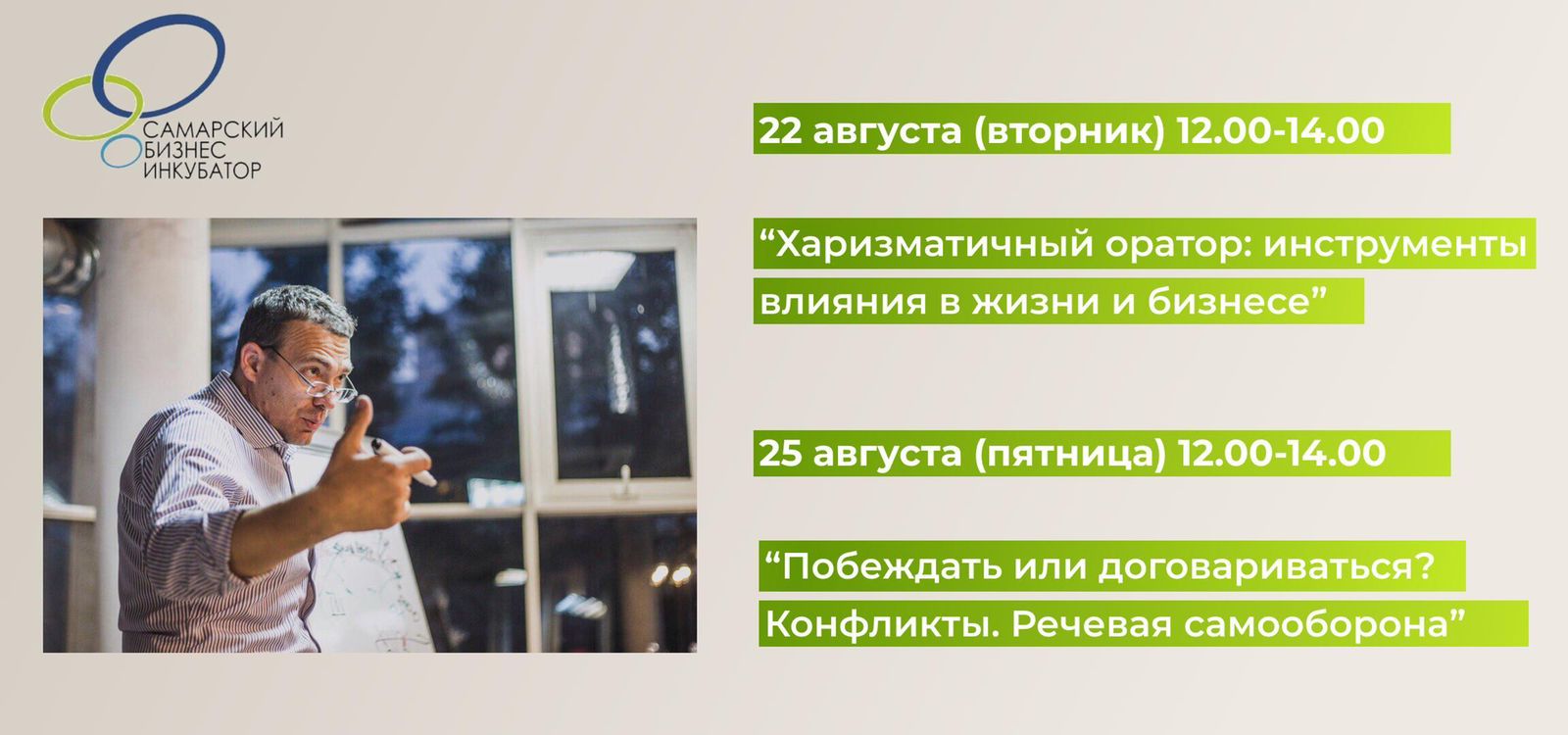 «Харизматичный оратор: инструменты влияния в жизни и бизнесе»Уважаемые предприниматели и читатели нашего сообщества!Уже в ближайший вторник состоится БЕСПЛАТНЫЙ мастер-класс сертифицированного тренера, педагога, медиатора, руководителя Поволжской Школы Ораторского Мастерства и Речевой Самообороны Руслана Хоменко на тему «Харизматичный оратор: инструменты влияния в жизни и бизнесе»Мастер-класс посвящен изучению основных инструментов ораторского мастерства и ответам на вопросы: «Как подготовиться?»; «Что и как говорить?»; «Чем усилить?»В результате Вы узнаете, как осознанно жестикулировать, передвигаться, работать голосом, управлять своим волнением и страхом перед выступлением, будете знать основные правила и секреты влияния на аудиторию, обретете новые инструменты создания своей речи.Программа мастер-класса:- Ораторское мастерство – мифы и реальность- Цель и смысл выступления перед любой аудиторией.- Инструменты ораторского мастерства в процессе любого выступления.- Взгляд. Поза. Принципы и задачи жестикуляции.- Интонация, темп речи, громкость, тон голоса, паузы, стили выступления.- Способы управления волнением перед и во время выступлений.- Приемы быстрых эффективных презентаций и речевых импровизаций.Когда?22 августа (вторник); 12.00 - 14.00Где?г.Самара, ул. Главная, 3. Самарский бизнес-инкубаторПрисоединяйтесь к нам и откройте для себя потрясающий мир ораторского искусства!Записаться в группу на мастер-класс и уточнить детали вы можете по номеру телефона: +7(905)303-57-77 или по адресу электронной почты: event@sbi63.ru.